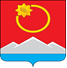 АДМИНИСТРАЦИЯ ТЕНЬКИНСКОГО ГОРОДСКОГО ОКРУГАМАГАДАНСКОЙ ОБЛАСТИП О С Т А Н О В Л Е Н И Е        13.01.2021 № 4-па                 п. Усть-ОмчугОб утверждении Правил использования водных объектов общего пользования, расположенных на территории муниципального образования «Тенькинский городской округ» Магаданской области, для личных и бытовых нуждРуководствуясь Водным кодексом Российской Федерации, Федеральным законом от 06 октября 2003 года № 131-ФЗ «Об общих принципах организации местного самоуправления в Российской Федерации», Уставом муниципального образования «Тенькинский городской округ» Магаданской области, в целях упорядочения использования водных объектов общего пользования, расположенных на территории муниципального образования «Тенькинский городской округ» Магаданской области, администрация Тенькинского городского округа Магаданской области          п о с т а н о в л я е т:1. Утвердить Правила использования водных объектов общего пользования, расположенных на территории муниципального образования «Тенькинский городской округ» Магаданской области, для личных и бытовых нужд.2.	Контроль исполнения настоящего постановления оставляю за собой.3. Настоящее постановление подлежит официальному опубликованию (обнародованию).Правилаиспользования водных объектов общего пользования, расположенных на территории муниципального образования «Тенькинский городской округ» Магаданской области, для личных и бытовых нуждI. Общие положения1. Правила использования водных объектов общего пользования, расположенных на территории муниципального образования «Тенькинский городской округ» Магаданской области, для личных и бытовых нужд (далее - Правила) разработаны в соответствии с Водным кодексом Российской Федерации от 03.06.2006 г. № 74-ФЗ (далее - Водный Кодекс Российской Федерации), Федеральным законом от 06.10.2003 № 131-ФЗ «Об общих принципах организации местного самоуправления в Российской Федерации», Постановлением Администрации Магаданской области от 13.07.2006 г. № 245-па «Об утверждении правил охраны жизни людей на водных объектах и правил пользования водными объектами для плавания на маломерных судах на территории Магаданской области», определяют условия и требования, предъявляемые к использованию водных объектов общего пользования для личных и бытовых нужд, информированию населения об ограничениях использования водных объектов общего пользования и обязательны для водопользователей на территории муниципального образования «Тенькинский городской округ» Магаданской области.Основные термины и понятия, используемые в настоящих Правилах, применяются в значениях, определенных Водным кодексом Российской Федерации.II. Общие требования1. Каждый гражданин имеет право на равный доступ к водным объектам общего пользования и может бесплатно использовать их для личных и бытовых нужд, если иное не предусмотрено Водным кодексом Российской Федерации, другими законами, нормативными правовыми актами.1. Граждане вправе:1.1. пользоваться водными объектами общего пользования для отдыха, туризма, спорта, любительского и спортивного рыболовства в порядке, установленном законодательством Российской Федерации и нормативными правовыми актами муниципального образования, для полива садово-огородных и дачных земельных участков, ведения личного подсобного хозяйства, других целей, связанных с использованием водных объектов для личных и бытовых нужд;1.2. пользоваться береговой полосой водных объектов общего пользования для передвижения (без использования механических транспортных средств) и пребывания около них, в том числе для осуществления любительского и спортивного причаливания плавучих средств;1.3. осуществлять общее водопользование в соответствии с водным законодательством.2. Граждане при использовании водных объектов общего пользования для личных и бытовых нужд:2.1. не вправе создавать препятствия водопользователям, осуществляющим пользование водным объектом на основаниях, установленных законодательством Российской Федерации, ограничивать их права, а также создавать помехи и опасность для людей;3. При использовании водных объектов общего пользования для личных и бытовых нужд запрещаются:3.1. сброс в водные объекты общего пользования, захоронение в них бытовых отходов, строительных отходов, а также неэксплуатируемых механических средств или их частей и механизмов, совершение иных действий, приводящих к загрязнению и засорению водного объекта общего пользования;3.2. сброс в водные объекты общего пользования сточных вод, не подвергшихся санитарной очистке, обезвреживанию (исходя из недопустимости превышения нормативов допустимого воздействия на водные объекты и нормативов предельно допустимых концентраций вредных веществ в водных объектах или технологических нормативов, установленных в соответствии с Федеральным законом от 10.01.2002 № 7-ФЗ «Об охране окружающей среды»);3.3. купание при отсутствии санитарно-эпидемиологического заключения о соответствии водного объекта санитарным правилам и условиям безопасного для здоровья населения использования водного объекта общего пользования;3.4. купание в местах, где выставлены специальные информационные знаки с предупреждающими или запрещающими надписями;3.5. купание в карьерных выемках;3.6. стирка белья, другого имущества и купание животных в местах, отведенных для купания людей, и выше их по течению до 500 метров;3.7. мойка автотранспортных средств и другой техники в водных объектах общего пользования;3.8. забор воды для целей питьевого и хозяйственно-бытового водоснабжения при отсутствии санитарно-эпидемиологического заключения о соответствии водного объекта санитарным правилам и условиям безопасного для здоровья населения использования водного объекта общего пользования;3.9. совершение действий, угрожающих жизни и здоровью людей и наносящих вред окружающей среде;3.10. самовольное снятие, повреждение или уничтожение специальных информационных знаков.4. В границах водоохранных зон запрещаются:4.1. использование сточных вод в целях регулирования плодородия почв;4.2. размещение кладбищ, скотомогильников, объектов размещения отходов производства и потребления, химических, взрывчатых, токсичных, отравляющих и ядовитых веществ, пунктов захоронения радиоактивных отходов;4.3. осуществление авиационных мер по борьбе с вредными организмами;4.4. движение и стоянка транспортных средств (кроме специальных транспортных средств), за исключением их движения по дорогам и стоянки на дорогах и в специально оборудованных местах, имеющих твердое покрытие;4.5. размещение автозаправочных станций, складов горюче-смазочных материалов (за исключением случаев, если автозаправочные станции, склады горюче-смазочных материалов размещены на территориях портов, судостроительных и судоремонтных организаций, инфраструктуры внутренних водных путей при условии соблюдения требований законодательства в области охраны окружающей среды и Водного кодекса Российской Федерации), станций технического обслуживания, используемых для технического осмотра и ремонта транспортных средств, осуществление мойки транспортных средств;4.6. размещение специализированных хранилищ пестицидов и агрохимикатов, применение пестицидов и агрохимикатов;4.7. сброс сточных, в том числе дренажных, вод;4.8. разведка и добыча общераспространенных полезных ископаемых (за исключением случаев, если разведка и добыча общераспространенных полезных ископаемых осуществляются пользователями недр, осуществляющими разведку и добычу иных видов полезных ископаемых, в границах предоставленных им в соответствии с законодательством Российской Федерации о недрах горных отводов и (или) геологических отводов на основании утвержденного технического проекта в соответствии со статьей 19.1 Закона Российской Федерации от 21 февраля 1992 года № 2395-1 «О недрах»).5. Использование водных объектов для плавания на маломерных судах осуществляется с соблюдением требований, установленных Постановлением Администрации Магаданской области от 13.07.2006 г. № 245-па «Об утверждении правил охраны жизни людей на водных объектах и правил пользования водными объектами для плавания на маломерных судах на территории Магаданской области».6. В случаях угрозы причинения вреда жизни или здоровью человека, возникновения радиационной аварии или иных чрезвычайных ситуаций природного или техногенного характера, причинения вреда окружающей среде, а также в иных случаях, предусмотренных федеральными законами, водопользование может быть приостановлено или ограничено, в порядке, предусмотренном Водным кодексом Российской Федерации.7. Информация об условиях осуществления или ограничениях водопользования на водных объектах общего пользования, расположенных на территории муниципального образования «Тенькинский городской округ» Магаданской области, предоставляется населению администрацией Тенькинского городского округа Магаданской области через средства массовой информации, посредством специальных информационных знаков и иными способами.III. Требования к водозабору для личных и бытовых нужд1. Для целей питьевого и хозяйственно-бытового водоснабжения должны использоваться водные объекты общего пользования, защищенные от загрязнения и засорения, пригодность которых для указанных целей определяется на основании санитарно-эпидемиологических заключений в соответствии с законодательством.2. Водопользование на объектах общего пользования может быть ограничено в случаях:2.1. угрозы причинения вреда жизни и здоровью человека;2.2. возникновения чрезвычайных ситуаций;2.3. причинения вреда окружающей среде;2.4. в иных случаях, предусмотренных законодательством Российской Федерации.3. Запрещается забор воды для полива садовых, огородных, дачных земельных участков, ведения личного подсобного хозяйства, а также водопоя, проведения работ по уходу за сельскохозяйственными животными в количестве, наносящем ущерб другим водопользователям.
IV. Требования к местам, отведенным для купания1. Купание людей на водных объектах общего пользования на территории муниципального образования «Тенькинский городской округ» Магаданской области осуществляется в соответствии с требованиями, установленными Постановлением Администрации Магаданской области от 13.07.2006 г. № 245-па «Об утверждении правил охраны жизни людей на водных объектах и правил пользования водными объектами для плавания на маломерных судах на территории Магаданской области».2. При использовании водных объектов общего пользования и примыкающих территорий запрещается:2.1. купаться в местах, где выставлены щиты (аншлаги) с запрещающими знаками и надписями;2.2. заплывать за буйки, обозначающие границы плавания;2.3. подплывать к моторным, парусным судам, весельным лодкам и другим плавсредствам, прыгать в воду с неприспособленных для этих целей сооружений;2.4. загрязнять и засорять водные объекты и берега;2.5. купаться в состоянии опьянения;2.6. приводить с собой собак и других животных;2.7. оставлять мусор на берегу и в кабинах для переодевания;2.8. играть с мячом и в спортивные игры в не отведенных для этих целей местах, а также нырять и захватывать купающихся, подавать крики ложной тревоги;2.9. плавать на досках, бревнах, лежаках, автомобильных камерах и других предметах, представляющих опасность для купающихся.V. Требования к выбору мест для любительского и спортивного рыболовства1. Любительское и спортивное рыболовство на водных объектах общего пользования муниципального образования «Тенькинский городской округ» Магаданской области осуществляется в соответствии с Федеральным законом от 20.12.2004 № 166-ФЗ «О рыболовстве и сохранении водных биологических ресурсов», а также иными нормативно правовыми актами Российской Федерации, нормативно правовыми актами субъектов Российской Федерации и нормативно правовыми актами органов местного самоуправления регулирующих деятельность в области рыболовства и сохранения водных биологических ресурсов.VI. Требования к выбору мест для водопоя сельскохозяйственных животных1. Запрещается устраивать водопой и купание сельскохозяйственных животных в местах, отведенных для купания людей.2. Места водопоя и купания сельскохозяйственных животных не могут располагаться на расстоянии менее 500 метров выше по течению от зон отдыха и купания людей.VII. Оповещение населения и органов местного самоуправления1. Об условиях осуществления общего водопользования или его запрещении население оповещается через средства массовой информации, а также специальными информационными знаками, устанавливаемыми вдоль берегов водных объектов, иными способами.2. Об авариях и иных чрезвычайных ситуациях на водных объектах, расположенных на территории муниципального образования «Тенькинский городской округ» Магаданской области, собственники и водопользователи обязаны незамедлительно информировать администрацию Тенькинского городского округа Магаданской области.VIII. Ответственность за нарушение настоящих Правил1. Лица, виновные в нарушении настоящих Правил, несут ответственность в соответствии с законодательством Российской Федерации.2. Привлечение к ответственности за нарушение водного законодательства не освобождает виновных лиц от обязанности устранить допущенное нарушение и возместить причиненный ими вред._________________________Глава Тенькинского городского округа                                                               Д.А. РевутскийУтверждены
постановлением администрации
Тенькинского городского округа
Магаданской области
от 13.01.2021 № 4-па